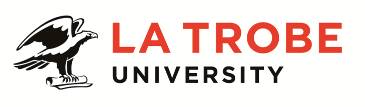 Further information about: http://www.latrobe.edu.au/sheLa Trobe University - http://www.latrobe.edu.au/about 	For enquiries only contact:Associate Professor Simon Egerton, Deputy Head, Department of Computer Science and Information TechnologyTEL: +61 3 5444 7273     Email: s.egerton@latrobe.edu.auOrganisation Context StatementThe College of Science, Health and Engineering comprises nine schools and sixteen departments with 1,000 staff and 16,000 students, including 900 PhD students across La Trobe’s multi-campus operations and offers a range of general and specialist undergraduate and postgraduate courses.  The College has an outstanding reputation for research excellence, for research translation and for building strong relationships with industry partners. The School of Engineering and Mathematical Sciences (SEMS) has over 70 academic staff in three departments: Engineering, Computer Science and Information Technology, and Mathematics and Statistics in Melbourne (Bundoora) and Bendigo.  The School has a reputation for innovative course design, the maintenance of a supportive student-centred learning environment and an outstanding research profile. The School offers a range of general and specialist undergraduate and postgraduate courses that are rigorous, attuned to emerging trends and taught by staff at the forefront of their fields.  Position Context The Department of Computer Science and Information Technology undertakes a wide range of teaching and research programs in the area of databases, computational intelligence, software engineering, cybersecurity, and mobile and wireless computing. The Department is committed to the development and exploration of new and innovative teaching and research programs which drives opportunities for multidisciplinary collaborations across the School/College and the University. The Department offers a range of undergraduate and postgraduate courses that are rigorous and attuned to meeting the needs of students in ensuring their readiness to work in changing environments. Over the years, the Department has produced a comparatively large number of PhD graduates.  Graduates of the Department are now in the faculties of universities world-wide as well as holding key positions in industry globally. This position is located in the Department of Computer Science and Information Technology in the School of Engineering and Mathematical Sciences on the Bendigo campus.  Teaching responsibilities require expertise in information technology areas such as: information systems, information systems development, professional environments, technology architectures, internet client engineering, operating systems, systems programming, entrepreneurship and innovation with technology.  The department at Bendigo is pursuing active world class research within the area of Internet of Things, research experience in one or more of the following areas would be desirable: data science, big data analysis, machine learning.  The successful candidate will be expected to make significant contributions to the departments new Technology Innovation Lab, which seeks the application and demonstration of new technologies in the areas of industry 4.0, construction, manufacturing, healthcare, smart cities, mining and agriculture.La Trobe is a participant in the Athena SWAN Charter to enhance gender equality in Science, Technology, Engineering, and Mathematics disciplines. As such, we especially encourage female applicants to apply.  Lecturer - Level B (Teaching and Research)A Level B teaching and research academic is expected to make a contribution to the discipline at the national and international level. They will develop curriculum, teach and undertake research or other scholarly work relevant to the development of their discipline or professional field.Duties at this level may include: ResearchConduct innovative and high impact research and produce high quality publications resulting from that research.Obtain research funding from grants, contracts, and consultancies, individually or as part of a team.Contribute to a robust and ambitious research culture within La Trobe.Supervise Higher Degree by Research, honours and postgraduate students. Engage with industry and develop technologies and systems that have impact in industry.Teaching and LearningDesign, coordinate and teach subjects and courses which provide a high quality learning experience that engages undergraduate, honours and postgraduate students.Participate in innovative subject level curriculum design, development and review. Contribute to La Trobe’s Scholarship of Teaching and disciplinary teaching pedagogy and research.Travel internationally for periods to deliver teaching at our international partnership institutionsContribute to knowledge and knowledge transfer at a local and/or internationally significant level.ServiceRepresent the discipline/program/department or school at external events. Contribute to building relationships at a local, national and international level.Perform allocated administrative functions effectively and efficiently.Engage with local, national and international academic and industry partners.Serve on committees at the school or program level and contribute to committees at the Department/School or College level as required.Undertake other duties commensurate with the classification and scope of the position as required by the Head of Department or Head of School.Key Selection Criteria ESSENTIAL: A PhD in a relevant discipline (information technology or computer science), or equivalent experience. Strong record of research publication, with evidence of quality and impact, relative to opportunity.Strong record of interdisciplinary research and collaboration especially in the cross areas of Data Science and Visualisation. Experience in the preparation of research proposals submitted to external funding bodies. Demonstrated effectiveness in teaching and a high proficiency with two or more predictive analytics tools.Demonstrated competencies in computer coding and an ability to teach fundamental computer science subjects.Demonstrated capacity in curriculum development at the subject/unit/module level. Ability to mentor and supervise undergraduate, honours and postgraduate students.Demonstrated ability to work collaboratively and productively with staff, students, and external stakeholders from multi-disciplinary domains.Demonstrated ability to work independently and as a member of a team in a co-operative and collegial manner.Good interpersonal skills that support the ability to establish and maintain highly collaborative working environments. Able to adapt to changes in the environment and effectively meet new challenges.Commitment to the University’s Vision, Strategic Plan, Core Commitments and Values. DESIRABLE 
Record of industry engagement Graduate Certificate in Higher Education or evidence of equivalent professional preparation for HE teaching Other relevant information:The position description is indicative of the initial expectation of the role and subject to changes to University goals and priorities, activities or focus of the job.Essential Compliance RequirementsTo hold this La Trobe University position the occupant must:Hold, or be willing to undertake and pass, a Victorian Working With Children Check; ANDTake personal accountability to comply with all University policies, procedures and legislative or regulatory obligations; including but not limited to TEQSA and the Higher Education Threshold Standards.  La Trobe Cultural QualitiesOur cultural qualities underpin everything we do. As we work towards realising the strategic goals of the University we strive to work in a way which is aligned to our four cultural qualities:We are Connected:  We connect to the world outside — the students and communities we serve, both locally and globally.We are Innovative:  We tackle the big issues of our time to transform the lives of our students and society. We are Accountable:  We strive for excellence in everything we do. We hold each other and ourselves to account, and work to the highest standard.We Care:  We care about what we do and why we do it. We believe in the power of education and research to transform lives and global society. We care about being the difference in the lives of our students and communities.For Human Resource Use OnlyInitials:		Date:Position DescriptionTeaching and Research – Information Technology  Teaching and Research – Information Technology  Position No:Department:Computer Science and Information TechnologySchool:Engineering and Mathematical ScienceCampus/Location:Bendigo Classification:Lecturer (Level B)Employment Type:Full-time, ContinuingPosition Supervisor: Number:Deputy Head, Department of Computer Science and Information Technology50000651Other Benefits:http://www.latrobe.edu.au/jobs/working/benefits Position Description